МУНИЦИПАЛЬНОЕ КАЗЕННОЕ УЧРЕЖДЕНИЕ«АДМИНИСТРАТИВНО-ХОЗЯЙСТВЕННОЕ УПРАВЛЕНИЕ» ПАРТИЗАНСКОГО МУНИЦИПАЛЬНОГО РАЙОНАПРИМОРСКОГО КРАЯ (МКУ «АХУ» ПМР)ПРИКАЗ 06.03.2017	                                              село Владимиро-Александровское				   № 06В соответствии с Федеральным законом от 05 апреля 2013 года  № 44-ФЗ "О контрактной системе в сфере закупок товаров, работ, услуг для обеспечения государственных и муниципальных нужд", постановлениями Правительства Российской Федерации от 18 мая 2015 года       № 476 "Об утверждении общих требований к порядку разработки и принятия  правовых актов о нормировании в сфере закупок, содержанию указанных  актов и обеспечению их исполнения", от 13 октября 2014 года        № 1047 "Об Общих правилах определения нормативных затрат     на обеспечение функций государственных органов, органов управления  государственными внебюджетными фондами и муниципальных органов, включая соответственно территориальные органы и подведомственные     казенные учреждения", постановлением администрации Партизанского             муниципального района от 27 января 2017 года № 62 "Об утверждении Правил определения нормативных затрат на обеспечение функций органов местного самоуправления Партизанского муниципального района в целях обоснования объекта и (или) объектов закупки, включаемых в план закупок на очередной финансовый период" 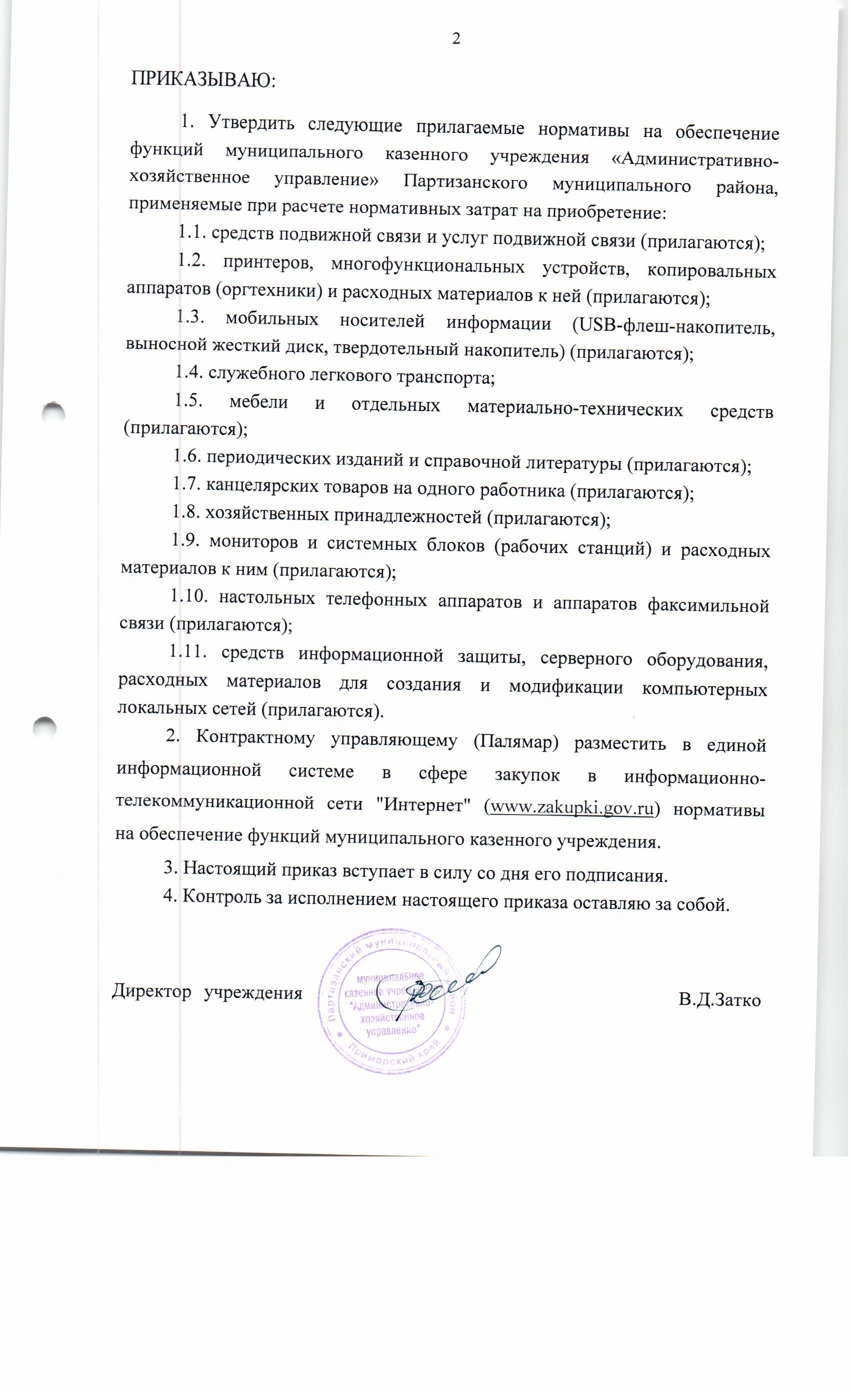 Нормативымуниципального казенного учреждения «Административно-хозяйственное управление»Партизанского муниципального района, применяемые при расчете нормативных затрат на приобретение средств подвижной связи и услуг подвижной связи<*> - периодичность приобретения средств связи определяется максимальным сроком полезного использования и составляет пять летНормативымуниципального казенного учреждения «Административно-хозяйственное управление» Партизанского муниципального района, применяемые при расчете нормативных затрат на приобретение принтеров, многофункциональных устройств, копировальных аппаратов (оргтехники) и расходных материалов к ней23По мере необходимости могут быть закуплены иные расходные материалы,                  не указанные в перечне, за счет средств, выделяемых на эти цели.________________________________Нормативымуниципального казенного учреждения «Административно-хозяйственное управление» Партизанского муниципального района, применяемые при расчете нормативных затрат на приобретение мобильных носителей информации (USB-флеш-накопитель, выносной жесткий диск, твердотельный накопитель)_________________________________________Нормативымуниципального казенного учреждения «Административно-хозяйственноеуправление» Партизанского муниципального района, применяемыепри расчете нормативных затрат на приобретениеслужебного легкового транспортаКатегории и группы должностей приводятся в соответствии с реестром.___________________________________Нормативымуниципального казенного учреждения «Административно-хозяйственноеуправление» Партизанского муниципального района, применяемые при расчете нормативных затрат на приобретение мебели и отдельных материально-технических средств234Категории и группы должностей приводятся в соответствии с реестром.Служебные помещения, по мере необходимости, обеспечиваются предметами         в ином количестве либо дополняются предметами, не указанными в настоящих  нормативах, за счет бюджетных средств, выделяемых на эти цели.Иные помещения, не указанные в настоящих нормативах, обеспечиваются предметами в соответствии с их назначением, за счет бюджетных средств,                     выделяемых на эти цели.Сроки службы предметов, не вошедших в настоящие нормативы,                         но находящихся в эксплуатации, исчисляются применительно к аналогичным типам предметов в соответствии с нормативными правовыми актами Российской                Федерации.___________________________________________________Нормативымуниципального казенного учреждения «Административно-хозяйственноеуправление» Партизанского муниципального района, применяемые при расчете нормативных затрат на приобретение периодических изданий и справочной литературыНормативымуниципального казенного учреждения «Административно-хозяйственноеуправление» Партизанского муниципального района, применяемыепри расчете нормативных затрат на приобретение канцелярскихтоваров на одного работника23456__________________________________________________Руководитель отраслевого (функционального) органа администрации имеет право самостоятельно регулировать наименование и количество приобретаемых канцелярских принадлежностей при условии, что фактические затраты                            на приобретение не превысят расчетные.Нормативымуниципального казенного учреждения «Административно-хозяйственноеуправление» Партизанского муниципального района, применяемые при расчете нормативных затрат на приобретение хозяйственных принадлежностей2_______________________________________________Нормативымуниципального казенного учреждения «Административно-хозяйственноеуправление» Партизанского муниципального района, применяемыепри расчете нормативных затрат на приобретение мониторов и системных блоков (рабочих станций) и расходных материалов к ним     __________________________________________________Нормативымуниципального казенного учреждения «Административно-хозяйственноеуправление» Партизанского муниципального района, применяемыепри расчете нормативных затрат на приобретение настольныхтелефонных аппаратов и аппаратов факсимильной связи_______________________________________________Нормативымуниципального казенного учреждения «Административно-хозяйственноеуправление» Партизанского муниципального района, применяемыепри расчете нормативных затрат на приобретение средств информационной защиты, серверного оборудования,расходных материалов для создания и модификации компьютерных локальных сетей_____________________________________________________Об утверждении нормативов на обеспечение функций муниципального казенного учреждения УТВЕРЖДЕНЫприказом муниципального казенного учреждения«Административно-хозяйственное управление»Партизанского муниципального районаот 06.03.2017 № 06№ п/пВид связиКоличество средств связиЦена приобретения средств связи <*>Расходы на услуги связиКатегория должностей1234561.Подвижная связьне более 2 единицы в расчете на муниципального служащего, замещающего должность, относящуюся к высшей группе должностейне более 10000 рублей включительно за одну единицуежемесячные расходы не более 2000 рублей включительногруппы должностей муниципальных служащих приводятся в соответствии с Реестром должностей муниципальной службы в Приморском крае, утвержденным Законом Приморского края от 04.06.2007 N 83-КЗ "О муниципальной службе в Приморском крае" (далее - реестр)1.Подвижная связьне более двух единицы в расчете на муниципального служащего, замещающего должность, относящуюся к главной группе должностей муниципальной службыне более 7000 рублей включительно за одну единицуежемесячные расходы не более 1000 рублейкатегории и группы должностей приводятся в соответствии с реестромУТВЕРЖДЕНЫприказом муниципального казенного учреждения«Административно-хозяйственное управление»Партизанского муниципального районаот 06.03.2017 № 06Замещаемая должностьКоличество оргтехникиЦена за 1 единицу (руб.)123Муниципальный служащий, замещающий должность, относящийся к высшей группе должностей муниципальной службыне более 1 ед. персональных принтеров или персональных МФУне более 7000 (сканер)Муниципальный служащий, замещающий должность, относящийся к высшей группе должностей муниципальной службыне более 1 ед. персональных принтеров или персональных МФУне более 4916 (цветной принтер)Муниципальный служащий, замещающий должность, относящийся к высшей группе должностей муниципальной службыне более 1 ед. персональных принтеров или персональных МФУне более 22399 (МФУ)Приемная лица, замещающего муниципальную должность, муниципального служащего, относящуюся к высшей группе должностей муниципальной службыне более 1 ед. персональных принтеров или персональных МФУ, сканеров, ламинаторов, копировальных аппаратов, брошюровщиковне более 4400 (принтер Canon)Приемная лица, замещающего муниципальную должность, муниципального служащего, относящуюся к высшей группе должностей муниципальной службыне более 1 ед. персональных принтеров или персональных МФУ, сканеров, ламинаторов, копировальных аппаратов, брошюровщиковне более 12600 (МФУ)Приемная лица, замещающего муниципальную должность, муниципального служащего, относящуюся к высшей группе должностей муниципальной службыне более 1 ед. персональных принтеров или персональных МФУ, сканеров, ламинаторов, копировальных аппаратов, брошюровщиковне более 4000 (сканер)Приемная лица, замещающего муниципальную должность, муниципального служащего, относящуюся к высшей группе должностей муниципальной службыне более 1 ед. персональных принтеров или персональных МФУ, сканеров, ламинаторов, копировальных аппаратов, брошюровщиковне более 5000(брошюровщик)Муниципальный служащий, замещающий должность, относящуюся к иным группам должностей муниципальной службы, лицо, замещающее должность, не относящуюся к муниципальным должностямподключение к сетевому принтеруне более 11235Муниципальный служащий, замещающий должность, относящуюся к иным группам должностей муниципальной службы, лицо, замещающее должность, не относящуюся к муниципальным должностям1 лазерный принтер HP LaserJet Pro 400не более 14700Муниципальный служащий, замещающий должность, относящуюся к иным группам должностей муниципальной службы, лицо, замещающее должность, не относящуюся к муниципальным должностямброшюровщикне более 6000Расходные материалы к оргтехнике (в год)Расходные материалы к оргтехнике (в год)Расходные материалы к оргтехнике (в год)Расходные материалы к оргтехнике (в год)Наименование расходного материалаКоличество расходных материаловЦена за ед., руб.Примечание1234Картридж GD GD TB20901 раз в кварталне более 410и более при необходимостиКартридж GD GDTE6200TH1 раз в кварталне более 825и более при необходимостиКартридж GD GD TH 409A1 раз в кварталне более 575и более при необходимости1234Картридж GD GD TH13\24\15A1 раз в кварталне более 515и более при необходимостиКартридж GD GDTH278A\7281 раз в кварталне более 375и более при необходимостиКартридж GD GDTH280A\505A1 раз в кварталне более 510и более при необходимостиКартридж GD GDTH85\35\36A1 раз в кварталне более 375и более при необходимостиКартридж GD GDTN321C1 раз в кварталне более 3200и более при необходимостиКартридж GD GDTN321K1 раз в кварталне более 3200и более при необходимостиКартридж GD GD TN321M1 раз в кварталне более 3200и более при необходимостиКартридж GD GDTN321Y1 раз в кварталне более 3200и более при необходимостиКартридж GD GD TS108S1 раз в кварталне более 735и более при необходимостиКартридж GD GD TS12101 раз в кварталне более 830и более при необходимостиКартридж GD GD TS1710\42001 раз в кварталне более 680и более при необходимостиКартридж GD GD TS205L1 раз в кварталне более 980и более при необходимостиКартридж GD GD TX31001 раз в кварталне более 1650и более при необходимостиКартридж GD GDTX6000B1 раз в кварталне более 315и более при необходимостиКартридж GD GDTX6000M1 раз в кварталне более 310и более при необходимостиКартридж GD GDTX6000Y1 раз в кварталне более 310и более при необходимостиКартридж GD GDTX6000C1 раз в кварталне более 310и более при необходимостиКартридж GD TR12201 раз в кварталне более 4757и более при необходимостиПринт-катридж GD GD DXM20D1 раз в кварталне более 1470и более при необходимостиТонер-картридж GD GD –TH278A\7281 раз в кварталне более 375и более при необходимостиТонер-картридж GD GD -TH49\53A1 раз в кварталне более 530и более при необходимостиТонер-картридж GD GD –TK4351 раз в кварталне более 1015и более при необходимостиТонер-картридж GD GD –TX41181 раз в кварталне более 1480и более при необходимости1234Фотобарабан EPSON62001 раз в кварталне более 1500и более при необходимостиУТВЕРЖДЕНЫприказом муниципального казенного учреждения«Административно-хозяйственное управление»Партизанского муниципального районаот 06.03.2017 № 06Замещаемая должностьКоличество мобильных носителей информацииЦена за 1 ед., руб.123Муниципальный служащий, замещающий должность, относящуюся к высшей группе должностей муниципальной службыне более 2 ед. мобильных носителей информации на муниципального служащегоне более 10 550Муниципальный служащий, замещающий иные должности муниципальной службы, лицо, замещающее должность, не относящуюся к муниципальным должностямне более 1 ед. мобильных носителей информации на одного работникане более 5000УТВЕРЖДЕНЫприказом муниципального казенного учреждения«Административно-хозяйственное управление»Партизанского муниципального районаот 06.03.2017 № 06Наименование должностей муниципальной службы органов местного самоуправления, включая отраслевые (функциональные) органы администрацииТранспортное средствоТранспортное средствоНаименование должностей муниципальной службы органов местного самоуправления, включая отраслевые (функциональные) органы администрацииКоличество в расчете на должностьЦена и мощность123Должности муниципальных служащих, относящихся к высшей группе должностей (глава администрации, заместители главы администрации)не более 1 единицы с персональным закреплениемне более 2,5 млн. рублей и не более 175 лошадиных сил включительноМуниципальные должности, относящиеся к высшей группе должностей (руководители органов администрации), помощники главы администрациине более 1 единицы с персональным закреплениемне более 2,0 млн. рублей и не более 175 лошадиных сил включительноМуниципальные должности без учета группы и категории должностей, в функции которых входит осуществление контрольных (надзорных) полномочий, осуществляемых путем проведения регулярных выездных проверокне более 1 единицы без персонального закрепленияне более 1,5 млн. рублей и не более 150 лошадиных сил включительноУТВЕРЖДЕНЫприказом муниципального казенного учреждения«Административно-хозяйственное управление»Партизанского муниципального районаот 06.03.2017 № 06№ п/пНаименование служебных помещений и предметовЕд. измер.Кол-воЦена за 1 ед., руб.Примечание1234561.Кабинет муниципального служащего, замещающего должность, относящуюся к высшей группе должностей муниципальной службы (глава администрации, заместители главы администрации)Кабинет муниципального служащего, замещающего должность, относящуюся к высшей группе должностей муниципальной службы (глава администрации, заместители главы администрации)Кабинет муниципального служащего, замещающего должность, относящуюся к высшей группе должностей муниципальной службы (глава администрации, заместители главы администрации)Кабинет муниципального служащего, замещающего должность, относящуюся к высшей группе должностей муниципальной службы (глава администрации, заместители главы администрации)Кабинет муниципального служащего, замещающего должность, относящуюся к высшей группе должностей муниципальной службы (глава администрации, заместители главы администрации)Гарнитур кабинетный или набор однотипной мебели:Гарнитур кабинетный или набор однотипной мебели:Гарнитур кабинетный или набор однотипной мебели:Гарнитур кабинетный или набор однотипной мебели:Гарнитур кабинетный или набор однотипной мебели:Стол руководителяшт.1не более 24200и более при необходимостиСтол приставнойшт.1не более 8090и более при необходимостиСтол для заседанийшт.1не более 10988и более при необходимостиСтол журнальныйшт.1не более 5050и более при необходимостиШкаф-купешт.1не более 12000и более при необходимостиШкаф книжныйшт.1не более 10000и более при необходимостиШкаф платянойшт.1не более 8000и более при необходимостиИные предметы:Иные предметы:Иные предметы:Иные предметы:Иные предметы:Иные предметы:Кресло руководителяшт.1не более 20200и более при необходимостиСтульяшт.20не более 2000и более при необходимости123456Зеркалошт.1не более 5000и более при необходимостиШкаф металлический (сейф)шт.1не более 11800и более при необходимостиСтаканышт.6не более 300и более при необходимостиЧайный (кофейный) сервизкомп.1не более 5000и более при необходимостиМикроволновая печьшт.1не более 5000и более при необходимостиЭлектрический чайникшт.1не более 3000и более при необходимостиЖалюзикомп.1не более 5000на окноЛампа настольнаяшт.1не более 3500и более при необходимостиНастольный набор руководителякомп.1не более 2000и более при необходимостиЧасы настенныешт.1не более 1000и более при необходимости2.Кабинет муниципального служащего, замещающего должность, относящуюся к высшей группе должностей муниципальной службы (начальники отраслевых (функциональных) органов администрации)Кабинет муниципального служащего, замещающего должность, относящуюся к высшей группе должностей муниципальной службы (начальники отраслевых (функциональных) органов администрации)Кабинет муниципального служащего, замещающего должность, относящуюся к высшей группе должностей муниципальной службы (начальники отраслевых (функциональных) органов администрации)Кабинет муниципального служащего, замещающего должность, относящуюся к высшей группе должностей муниципальной службы (начальники отраслевых (функциональных) органов администрации)Кабинет муниципального служащего, замещающего должность, относящуюся к высшей группе должностей муниципальной службы (начальники отраслевых (функциональных) органов администрации)Стол руководителяшт.1не более 16200и более при необходимостиТумба приставнаяшт.1не более 7000и более при необходимостиШкаф платянойшт.1не более 8000и более при необходимостиШкаф книжныйшт.1не более 9500и более при необходимостиКресло рабочеешт.1не более 4000и более при необходимостиСтульяшт.6не более 1500и более при необходимостиЗеркалошт.1не более 2500и более при необходимости123456Кондиционершт.1не более 28500и более при необходимостиУничтожитель бумаг (шредер)шт.1не более 5480и более при необходимостиГрафин (кувшин)шт.2не более 700и более при необходимостиЖалюзикомп.1не более 5000на окно3.Кабинет муниципальных служащихКабинет муниципальных служащихКабинет муниципальных служащихКабинет муниципальных служащихКабинет муниципальных служащихСтол письменныйшт.1не более 7700и более при необходимостиСтол для оргтехникишт.1не более 3500и более при необходимостиШкаф книжныйшт.1не более 10000и более принеобходимостиШкаф платянойшт.1не более 8000и более при необходимостиКресло рабочеешт.1не более 4000и более при необходимостиСтульяшт.1не более 1500и более при необходимостиКондиционершт.1не более 28500и более при необходимостиУничтожитель бумаг (шредер)шт.1не более 5480и более при необходимостиЖалюзишт.1не более 5000на окно4.Зал приема делегаций (конференц-зал), актовый залЗал приема делегаций (конференц-зал), актовый залЗал приема делегаций (конференц-зал), актовый залЗал приема делегаций (конференц-зал), актовый залЗал приема делегаций (конференц-зал), актовый залСтолшт.1не более 30000и более при необходимостиСтулшт.60не более 1500и более при необходимостиВешалка напольнаяшт.1не более 5500и более при необходимостиКондиционершт.1не более 28500и более при необходимости123456Жалюзикомп.1не более 5000на окноЧасы настенныешт.1не более 1000и более при необходимостиУТВЕРЖДЕНЫприказом муниципального казенного учреждения«Административно-хозяйственное управление»Партизанского муниципального районаот 06.03.2017 № 06НаименованиеКоличество1               2Периодические издания (в т.ч. специализированные газеты)годовая подписка - не более 3 наименований на отраслевой (функциональный орган администрации)Специализированные журналы по направлениям деятельностигодовая подписка - не более 7 наименований на отраслевой (функциональный орган администрации)УТВЕРЖДЕНЫприказом муниципального казенного учреждения«Административно-хозяйственное управление»Партизанского муниципального районаот 06.03.2017 № 06№ п/пНаименованиеЕд.измеренияКол-воПериодичность полученияЦена за ед., руб.Примечание12345671Антистеплершт.11 раз в кварталне более 50и более при необходимости2Батарейка мизинчиковаяшт.481 раз в кварталне более 80и более при необходимости3Батарейка пальчиковаяшт.481 раз в кварталне более 80и более при необходимости4Блок бумаги для записей белыйшт.801 раз в кварталне более 75и более при необходимости5Блокнот на спиралишт.501 раз в кварталне более 65и более при необходимости6Бумага А4лист11 раз в кварталне более 15и более при необходимости7Бумага для записейсамоклеящаясяшт.2001 раз в кварталне более 30и более при необходимости8Бумага для офиснойтехникишт.5611 раз в кварталне более 30и более при необходимости9Бумага для офиснойтехникишт.5001 раз в кварталне более 190и более при необходимости10Бумага для лазерной печатилист1001 раз в кварталне более 15и более при необходимости11Бумагашт.151 раз в кварталне более 400и более при необходимости12Блок для заметок в боксешт.11 раз в кварталне более 110и более при необходимости123456713Дело скоросшивательшт.8201 раз в кварталне более 20и более при необходимости14Дыроколшт.201 раз в кварталне более 125и более при необходимости15Ежедневникшт.311 раз в кварталне более 320и более принеобходимости16Журнал входящей корреспонденциишт.201 раз в кварталне более 210и более при необходимости17Журнал регистрации исходящей корреспонденциишт.201 раз в кварталне более 210и более при необходимости18Журнал учета заявлений предложений и жалобшт.101 раз в кварталне более 230и более при необходимости19Зажим для бумагшт.6001 раз в кварталне более 15и более при необходимости20Закладки 4 неоновых цветашт.21 раз в кварталне более 70и более при необходимости21Зажимы цветные длябумагишт.501 раз в кварталне более 20и более при необходимости22Этикетка самоклеящаясяшт.1001 раз в кварталне более 55и более при необходимости23Запаска к корректору роликовомушт.1001 раз в кварталне более 100и более при необходимости24Запаска к корректорушт.1001 раз в кварталне более 100и более при необходимости25Календарьшт.341 раз в кварталне более 55и более при необходимости26Карандашшт.851 раз в кварталне более 25и более при необходимости27Карандаш механическийшт.601 раз в кварталне более 45и более при необходимости28Клей карандашшт.451 раз в кварталне более 35и более при необходимости29Клей ПВАшт.401 раз в кварталне более 25и более при необходимости30Клейкая лента двухстороннийшт.11 раз в кварталне более 50и более при необходимости123456731Книга учеташт.101 раз в кварталне более 155и более при необходимости32Книга учеташт.201 раз в кварталне более 65и более при необходимости33Кнопки силовыешт.21 раз в кварталне более 45и более при необходимости34Конверты (А4)шт.201 раз в кварталне более 40и более при необходимости35Конверты (А5)шт.201 раз в кварталне более 30и более при необходимости36Конверты (С4)шт2501 раз в кварталне более 10и более при необходимости37Конверты (С5)шт.2501 раз в кварталне более 10и более при необходимости38Корректор роликовыйшт.1501 раз в кварталне более 70и более принеобходимости39Корректор роликовыйшт.601 раз в кварталне более 55и более принеобходимости40Краска штемпельнаяшт.81 раз в кварталне более 50и более принеобходимости41Ластикшт.301 раз в кварталне более 270и более принеобходимости42Линейкашт.101 раз в кварталне более 20и более принеобходимости43Лоток для бумагшт.81 раз кварталне более 280и более принеобходимости44Маркершт.361 раз в кварталне более 35и более принеобходимости45Рамка со стекломшт.1001 раз в кварталне более 120и более принеобходимости46Наклейки шт.11 раз в кварталне более 500и более принеобходимости47Настольный наборшт.51 раз в кварталне более 290и более принеобходимости48Нитки для сшивания документовшт.31 раз в кварталне более 165и более принеобходимости49Ножницышт.201 раз в кварталне более 75и более принеобходимости123456750Папка 2 кольцашт.1001 раз в кварталне более 85и более при необходимости51Папка-конвертшт.1501 раз в кварталне более 30и более при необходимости52Папка поздравительнаяшт.221 раз в кварталне более 90и более при необходимости53Папка с боковым прижимом и прозрачным внутренним карманомшт.1051 раз в кварталне более 65и более при необходимости54Папка файловаяуп.401 раз в кварталне более 80и более при необходимости55Папка регистраторуп.6451 раз в кварталне более 120и более при необходимости56Папка с кнопкой А4шт.31 раз в кварталне более 30и более при необходимости57Папка-уголокшт.2801 раз в кварталне более 15и более при необходимости58Папка для бумаг с завязками мелованнаяшт.6501 раз в кварталне более 15и более при необходимости59Подставка настольнаяшт.81 раз в кварталне более120и более при необходимости60Подставка под календарьшт.61 раз в кварталне более 70и более при необходимости61Печать резиноваяшт.351 раз в кварталне более 50и более при необходимости62Печать резиновая (гербовая)шт.11 раз в кварталне более 2000и более при необходимости63Разделителишт.241 раз в кварталне более 60и более при необходимости64Резинка канцелярскаяуп.11 раз в кварталне более 70и более при необходимости65Ручка шариковаяшт.3101 раз в кварталне более 20и более при необходимости66Ручка гелиеваяшт.1701 раз в кварталне более 50и более при необходимости67Ручка шариковая со шнурком на липучкешт.101 раз в кварталне более 35и более при необходимости123456768Чистящие салфетки для оргтехники влажныеупак.11 раз в кварталне более 210и более при необходимости69Скобы для степлерашт.71 раз в кварталне более 370и более при необходимости70Скотч двухстороннийшт.151 раз в кварталне более 55и более при необходимости71Скотч прозрачныйшт.621 раз в кварталне более 135и более при необходимости72Скотч узкийшт.401 раз в кварталне более 10и более при необходимости73Скрепки 28 ммшт.851 раз в кварталне более 30и более при необходимости74Скрепки 50 ммшт.501 раз в кварталне более 30и более при необходимости75Степлершт.111 раз в кварталне более 360и более при необходимости76Стержни к механическому  карандашушт.201 раз в кварталне более 20и более при необходимости77Стержни шариковыешт.3701 раз в кварталне более 15и более при необходимости78Текстовыделительшт.1101 раз в кварталне более 20и более при необходимости79Тетрадь клеткашт.501 раз в кварталне более 65и более при необходимости80Термопленка для факсашт.21 раз в кварталне более 450и более при необходимости81Термопленка для факсашт.61 раз в кварталне более 1980и более при необходимости82Термопленка для факсашт.61 раз в кварталне более 550и более при необходимости83Файл с перфорациейпач.40001 раз в кварталне более 200и более при необходимости84Фотобумага для цветной струйной печатишт.6001 раз в кварталне более 25и более при необходимости85Штампшт.11 раз в кварталне более 800и более при необходимости123456786Штемпельная краскашт.71 раз в кварталне более 20и более при необходимости87Штемпельная подушкашт.11 раз в кварталне более 110и более при необходимостиУТВЕРЖДЕНЫприказом муниципального казенного учреждения«Административно-хозяйственное управление»Партизанского муниципального районаот 06.03.2017 № 06№ п/пНаименованиеЕдиница измеренияКоличествоЦена за ед.123451Автошампуньшт.1 раз в кварталне более 2302Арматура для сливного бачкашт.1 раз в кварталне более 3653Веникшт.1 раз в кварталне более 1354Диск для газонокосилкишт.1 раз в кварталне более 9005Дюбельшт.1 раз в кварталне более 106Жидкость для мойкишт.1 раз в кварталне более 20007Замок двернойшт.1 раз в кварталне более 3508Известьшт.1 раз в кварталне более 1109Кистьшт.1 раз в кварталне более 19010Кистьшт.1 раз в кварталне более 7511Краска водоэмульсионнаяшт.1 раз в кварталне более 61512Краска фасаднаяшт.1 раз в кварталне более 145013Лампа светодиоднаяшт.1 раз в кварталне более 19014Лампа энергосберегающаяшт.1 раз в кварталне более 22015Мешки для мусорашт.1 раз в кварталне более 3016Мешок строительныйшт.1 раз в кварталне более 2517Мыло жидкоешт.1 раз в кварталне более 19518Мыло жидкоешт.1 раз в кварталне более 3451234519Мыло туалетноешт.1 раз в кварталне более 5020Мыло туалетное жидкоешт.1 раз в кварталне более 29021Перчатки резиновыешт.1 раз в кварталне более 6522Перчатки строительныешт.1 раз в кварталне более 6523Полотенце бумажноешт.1 раз в кварталне более 36024Полотенце вафельноешт.1 раз  в кварталне более 11025Порошок чистящийшт.1 раз в кварталне более 7026Садовая побелкашт.1 раз в кварталне более 65027Саморезышт.1 раз в кварталне более 1028Салфетки бумажныешт.1 раз в кварталне более 5029Салфетки для мебелишт.1 раз в кварталене более 12030Салфетки для очистки мониторовшт.1 раз в кварталене более 12531Средство для оконшт.1 раз в кварталене более 21532Средство универсальноешт.1 раз в кварталне более 15033Стиральный порошокшт.1 раз в кварталне более 8034Стиральный порошокшт.1 раз в кварталне более 5035Телефонный кабельм.1 раз в кварталне более 12036Тряпка половаяшт.1 раз в кварталне более 27037Трансформаторшт.1 раз в кварталне более 55538Чистящие салфеткишт.1 раз в кварталне более 14539Урна пластиковаяшт.1 раз в кварталне более 14040Эмаль желтаяшт.1 раз в кварталне более 32041Эмаль зеленаяшт.1 раз в кварталне более 330УТВЕРЖДЕНЫприказом муниципального казенного учреждения«Административно-хозяйственное управление»Партизанского муниципального районаот 06.03.2017 № 06Замещаемая должностьЗамещаемая должностьКоличество комплектовКоличество комплектовЦена 1 ед. комплекта рабочей станции, моноблока, руб.Цена 1 ед. комплекта рабочей станции, моноблока, руб.112233Муниципальный служащий, лицо, замещающее должность, не относящуюся к муниципальным должностямМуниципальный служащий, лицо, замещающее должность, не относящуюся к муниципальным должностямне более 1 комплекта рабочей станции на одного работника, не более 1 моноблокане более 1 комплекта рабочей станции на одного работника, не более 1 моноблокане более 60000не более 60000Расходные материалы к системным блокам (в год)Расходные материалы к системным блокам (в год)Расходные материалы к системным блокам (в год)Расходные материалы к системным блокам (в год)Расходные материалы к системным блокам (в год)Расходные материалы к системным блокам (в год)Наименование расходного материалаКоличество расходных материаловКоличество расходных материаловЦена за ед., руб.Цена за ед., руб.Примечание122334Жесткий диск1 раз в квартал1 раз в кварталне более 4200не более 4200и более при необходимостиЖесткий диск  HP 2000GB1 раз в квартал1 раз в кварталНе более 6950Не более 6950и более при необходимостиКомплект вентиляторов1 раз в квартал1 раз в кварталне более 3150не более 3150и более при необходимостиКонтролер 6 портов с разъемом1 раз в квартал1 раз в кварталне более 6500не более 6500и более при необходимостиМодуль памяти1 раз в квартал1 раз в кварталне более 2780не более 2780и более при необходимостиМодуль памяти DDR-16001 раз в квартал1 раз в кварталне более 3478не более 3478и более при необходимостиСистемный блок Alta Corp 30111 раз в квартал1 раз в кварталне более  20400не более  20400и более при необходимостиСистемный блок  Alta Сorp 29071 раз в квартал1 раз в кварталне более 20250не более 20250и более при необходимостиУТВЕРЖДЕНЫприказом муниципального казенного учреждения«Административно-хозяйственное управление»Партизанского муниципального районаот 06.03.2017 № 06Замещаемая должностьКоличество средств связи на 1 работникаЦена за 1 единицу (руб.)123Муниципальный служащий, замещающий должность, относящуюся к высшей группе должностей муниципальной службыне более 3 ед. настольных телефонных аппаратов, не более 1 ед. аппарата факсимильной связи.не более 6000Муниципальный служащий, замещающий должность, относящуюся к иным должностям муниципальной службы, лицо, замещающее должность, не относящуюся к муниципальным должностямне более 1 ед. настольных телефонных аппаратов; не более 1 ед. аппарата факсимильной связи.не более 3500УТВЕРЖДЕНЫприказом муниципального казенного учреждения«Административно-хозяйственное управление»Партизанского муниципального районаот 06.03.2017 № 06№п/пНаименование оборудования, расходных материаловЕд.измер.Кол-воЦена за 1 ед., руб.Примечание123456Компьютерная и оргтехника (прочее)Компьютерная и оргтехника (прочее)Компьютерная и оргтехника (прочее)Компьютерная и оргтехника (прочее)Компьютерная и оргтехника (прочее)Компьютерная и оргтехника (прочее)1Клавиатура Episodeшт.5не более 22402Клавиатура Sven Standard USBшт.15не более 7503Мышь компьютернаяшт.5не более 6004Мышь оптическая OKLICK USBшт.10не более 350Комплектующие к компьютерной и оргтехники и прочееКомплектующие к компьютерной и оргтехники и прочееКомплектующие к компьютерной и оргтехники и прочееКомплектующие к компьютерной и оргтехники и прочееКомплектующие к компьютерной и оргтехники и прочееКомплектующие к компьютерной и оргтехники и прочее5Сетевая карташт.1не более 1400